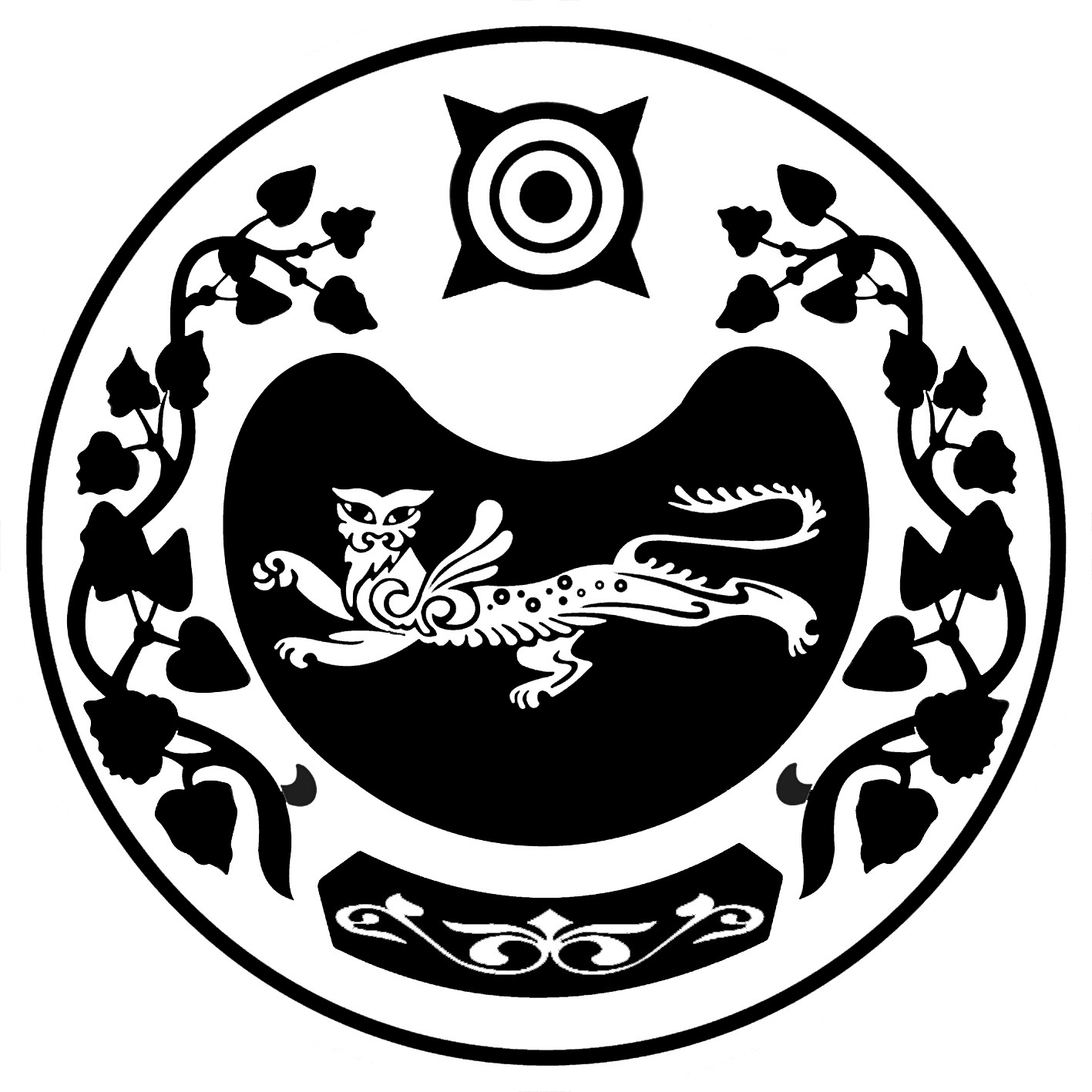 РОССИЯ ФЕДЕРАЦИЯЗЫ			      РОССИЙСКАЯ ФЕДЕРАЦИЯ   ХАКАС РЕСПУБЛИКАНЫН			      РЕСПУБЛИКА ХАКАСИЯ	АFБАН ПИЛТİРİ				                 АДМИНИСТРАЦИЯ  ПЎДİСТİН АДМИНИСТРАЦИЯЗЫ		      МОСКОВСКОГО СЕЛЬСОВЕТАП О С Т А Н О В Л Е Н И Еот «20» января   2020 г.	                                                               № 4 -пс. МосковскоеОб утверждении плана-графика закупок товаров (работ, услуг)для обеспечения нужд Администрации Московского сельсовета    В соответствии с частями 10,15 статьи 21 Федерального закона от 05.04.2013г. №44-ФЗ «О контрактной системе в сфере закупок товаров, работ, услуг для обеспечения государственных и муниципальных нужд» и Постановлением Правительства Российской Федерации от 5 июня  2015г. №554  «О требованиях к формированию, утверждению, и ведению планов-графиков закупок товаров, работ, услуг для обеспечения нужд субъекта Российской Федерации и муниципальных нужд, а также о требованиях к форме  планов-графиков  закупок товаров, работ, услуг» ПОСТАНОВЛЯЮ:    1.Утвердить План-график закупок товаров (работ, услуг) на 2020 год в соответствии с Приложением к настоящему постановлению.    2.В срок до 22 января 2020 года контрактному управляющему Гриневич И.Н. разместить план-график закупок товаров (работ, услуг) на 2020 год на официальном сайте Российской Федерации в информационно-телекоммуникационной сети «Интернет» для размещении информации о размещении заказов на поставки товаров, выполнение работ, оказание услуг (www.zakupki.gov.ru).    3.Контроль за исполнением настоящего Постановления оставляю за собой.Глава Московского сельсовета:					А.Н. Алимов